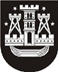 KLAIPĖDOS MIESTO SAVIVALDYBĖS TARYBASPRENDIMASDĖL KLAIPĖDOS MIESTO SAVIVALDYBĖS TARYBOS 2015 M. RUGSĖJO 24 D. SPRENDIMO NR. T2-263 „dĖL KLAIPĖDOS MIESTO AKADEMINIŲ REIKALŲ TARYBOS SUDARYMO IR JOS NUOSTATŲ PATVIRTINIMO“ PAKEITIMO 2020 m. spalio 29 d. Nr. T2-264KlaipėdaVadovaudamasi Lietuvos Respublikos vietos savivaldos įstatymo 18 straipsnio 1 dalimi, Klaipėdos miesto akademinių reikalų tarybos nuostatų, patvirtintų Klaipėdos miesto savivaldybės tarybos 2015 m. rugsėjo 24 d. sprendimu Nr. T2-263 „Dėl Klaipėdos miesto akademinių reikalų tarybos sudarymo ir jos nuostatų patvirtinimo“, 17.2 ir 17.3 papunkčiais ir atsižvelgdama į Lietuvos jūrų krovos kompanijų asociacijos 2020-08-17 raštą Nr.012 „Dėl atstovo delegavimo į Klaipėdos miesto akademinių reikalų tarybą“, viešosios įstaigos „Klaipėda ID“ 2020 m. rugpjūčio 27 d. raštą Nr. S20-42 „Dėl atstovo delegavimo į Klaipėdos miesto akademinių reikalų tarybą“ ir Klaipėdos miesto akademinių reikalų tarybos elektroninio posėdžio 2020 m. rugpjūčio 24 d. protokolą Nr. TAR1-137, Klaipėdos miesto savivaldybės taryba nusprendžia:1. Pakeisti Klaipėdos miesto savivaldybės tarybos 2015 m. rugsėjo 24 d. sprendimą Nr. T2-263 „Dėl Klaipėdos miesto akademinių reikalų tarybos sudarymo ir jos nuostatų patvirtinimo“:1.1. pakeisti 2 punktą ir jį išdėstyti taip:„2. Sudaryti šios sudėties nuolatinę Klaipėdos miesto akademinių reikalų tarybą:2.1. Edmundas Kvederis, Klaipėdos miesto savivaldybės tarybos Kultūros, švietimo ir sporto komiteto deleguotas atstovas;2.2. doc. dr. Angelė Lileikienė, Lietuvos verslo kolegijos direktorė;2.3. Gražina Markvaldienė, Klaipėdos valstybinės kolegijos direktorė;2.4. Rima Mickienė, Lietuvos aukštosios jūreivystės mokyklos direktoriaus pavaduotoja akademinei veiklai;2.5. Jolanta Mileškienė, Klaipėdos apskrities darbdavių asociacijos deleguota narė;2.6. Aistė Moteikaitienė, VšĮ LCC tarptautinio universiteto rinkodaros direktorė;2.7. Viktorija Palubinskienė, Socialinių mokslų kolegijos direktoriaus pavaduotoja;2.8. Renatas Petronis, Lietuvos pramonininkų konfederacijos deleguotas narys, UAB „Techvitas“ direktorius;2.9. Violeta Petrušienė, Klaipėdoje veikiančių profesinių mokyklų deleguota atstovė, Klaipėdos technologijų mokymo centro direktorė;2.10. Vilija Prižgintienė, Klaipėdos mokyklų direktorių tarybos deleguota narė, Klaipėdos „Ąžuolyno“ gimnazijos direktorė;2.11. Andželika Rimkuvienė, Klaipėdoje veikiančių aukštųjų mokyklų studentų atstovybių atstovė;2.12. Viktoras Senčila, Klaipėdos miesto savivaldybės tarybos Miesto plėtros ir strateginio planavimo komiteto deleguotas atstovas;2.13. Reda Švelniūtė, Klaipėdos miesto savivaldybės administracijos Ekonominės plėtros grupės vadovė;2.14. doc. dr. Rita Vaičekauskaitė, Klaipėdos universiteto rektoriaus patarėja; 2.15. Arvydas Vaitkus, Klaipėdos miesto savivaldybės tarybos Sveikatos ir socialinių reikalų komiteto deleguotas atstovas;2.16. Aistė Valadkienė, Klaipėdos miesto savivaldybės administracijos Jaunimo ir bendruomenių reikalų koordinavimo grupės jaunimo reikalų koordinatorė (grupės vadovė); 2.17. Robertas Valantiejus, Lietuvos jūrų krovos kompanijų asociacijos atstovas;2.18. Alina Šoparė, viešosios įstaigos „Klaipėda ID“ atstovė;2.19. Ričardas Zulcas, Klaipėdos miesto savivaldybės administracijos vyriausiasis patarėjas;1.2. pakeisti nurodytu sprendimu patvirtintus Klaipėdos miesto akademinių reikalų tarybos nuostatus ir 10 punktą išdėstyti taip:„10. KMART tvirtina Savivaldybės taryba 4 metų laikotarpiui. Kadencijų skaičius KMART neribojamas. KMART sudaroma tokiu principu: po 1 Klaipėdoje veikiančių mokyklų atstovų, 3 Savivaldybės tarybos nariai, 3 Savivaldybės administracijos atstovai, 1 aukštųjų mokyklų studentų atstovybių atstovas, 1 Mokyklų direktorių tarybos atstovas, 1 Lietuvos jūrų krovos kompanijų asociacijos atstovas, 1 Lietuvos pramoninkų konfederacijos atstovas, 1 Klaipėdos apskrities darbdavių asociacijos atstovas, 1 profesinių mokyklų atstovas ir 1 viešosios įstaigos „Klaipėda ID“ atstovas.“2. Skelbti šį sprendimą Teisės aktų registre ir Klaipėdos miesto savivaldybės interneto svetainėjeSavivaldybės merasVytautas Grubliauskas